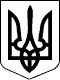 КАБІНЕТ МІНІСТРІВ УКРАЇНИПОСТАНОВАвід ___ _________ 2023 р. № ______КиївПро внесення змін до Порядкукомпенсації витрат, пов’язаних з організацією і проведенням торгів 
з продажу майна платника податків, що перебуває у податковій заставі, 
та оплати банківських послуг за перерахування коштів 
до відповідного бюджетуКабінет Міністрів України постановляє:1. Внести до Порядку компенсації витрат, пов’язаних з організацією і проведенням торгів з продажу майна платника податків, що перебуває у податковій заставі, та оплати банківських послуг за перерахування коштів до відповідного бюджету, затвердженого постановою Кабінету Міністрів України від 29 грудня 2010 р. № 1244 (Офіційний вісник України, 2011 р., № 1, ст. 29; 2012 р., № 77, ст. 3126; 2015 р., № 40, ст. 1193; 2021 р., № 3, ст. 563), такі зміни:в абзаці другому пункту 3 слова «платіжному дорученні» замінити словами «платіжній інструкції на перерахування коштів»;в абзаці третьому пункту 4 слова «платіжні доручення» замінити словами «платіжні інструкції».2. Ця постанова набирає чинності з дня її опублікування, але не раніше дня набрання чинності Законом України від 12 січня 2023 року № 2888-ІХ «Про внесення змін до Податкового кодексу України та інших законодавчих актів України щодо платіжних послуг».Прем’єр-міністр України                      Денис ШМИГАЛЬ
